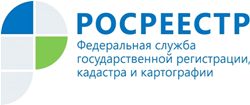 Управление Росреестра по Республике АдыгеяКто контролирует использование землиКто и каким образом контролирует использование земли по назначению, могут ли собственника лишить участка, если он его использует не по назначению либо не использует вообще?Контролировать использование садового земельного участка вправе федеральные и муниципальные органы контроля и надзора в соответствии с их полномочиями путем проведения проверок, обследований, рейдовых осмотров. По результатам мероприятий лицам, нарушившим обязательные требования, выдаются предписания об устранении нарушений. Кроме того, лица, виновные в совершении нарушений земельного законодательства,    могут быть привлечены к административной ответственности.Садовый и огородный земельные участки предназначены, прежде всего, для отдыха, выращивания гражданами для собственных нужд сельскохозяйственных культур с правом размещения садовых домов, жилых домов, хозяйственных построек и гаражей, в связи с чем, любое иное, в том числе, коммерческое использование садовых и огородных земельных участков не допускается.В то же время, владельцам садовых и огородных земельных участков необходимо помнить, что неиспользование земель влечет их зарастание самосевной сорной и кустарниковой растительностью. Захламление неиспользуемых земель неустановленными лицами, в свою очередь создает угрозу возникновения пожароопасных ситуаций. Кроме того, распространение семян сорных растений с неиспользуемых земельных участков может вызвать недовольство со стороны собственников смежных земельных участков.К недопустимым видам использования относятся, прежде всего, размещение на садовых земельных участках блокированных или многоквартирных жилых домов, магазинов, ресторанов, гостиниц, хостелов, автосервисов, а также разведение сельскохозяйственных животных.  Если садовый земельный участок используется не по целевому назначению, то в порядке ст. 285 Гражданского кодекса Российской   Федерации такой земельный участок может быть изъят у собственника, после того, как выданное федеральным органом предписание об устранении   нарушения не выполнено, и собственник привлечен к административной ответственности. Изъятие находящегося в собственности земельного участка производится по решению суда.    